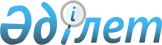 О внесении изменений и дополнений в постановление Правительства Республики Казахстан от 29 сентября 1998 года N 969
					
			Утративший силу
			
			
		
					Постановление Правительства Республики Казахстан от 30 сентября 1999 года N 1500. Утратило силу - постановлением Правительства РК от 13 марта 2000 г. N 383 ~P000383.
      Сноска. Утратило силу постановлением Правительства РК от 13.03.2000 № 383 (вступает в силу по истечении двух месяцев со дня его официального опубликования).
      Правительство Республики Казахстан постановляет:
      1. Внести изменения и дополнения в постановление Правительства Республики Казахстан от 29 сентября 1998 года № 969 P980969_ "Об утверждении Правил лицензирования деятельности по сбору (заготовке), хранению, переработке и реализации юридическими лицами лома и отходов цветных и черных металлов" (САПП Республики Казахстан, 1998 г., № 34, ст. 313): 
      в правилах лицензирования деятельности по сбору (заготовке), хранению, переработке и реализации юридическими лицами лома и отходов цветных и черных металлов, утвержденных указанным постановлением: 
      пункт 4 изложить в следующей редакции: 
      "Лицензия оформляется в одном экземпляре с указанием месторасположения пункта (пунктов) приема лома и отходов цветных и черных металлов"; 
      пункт 7 дополнить абзацем следующего содержания: 
      "В заявлении о выдаче Лицензии заявитель обязан указать точное месторасположение пункта (пунктов) приема лома и отходов цветных и черных металлов"; 
      пункт 16 дополнить подпунктами 5) и 6) следующего содержания: 
      "5) осуществление деятельности на заготовительных пунктах, указанных в Лицензии, которые должны соответствовать условиям главы 5 настоящих Правил; 
      6) представление Лицензиару требуемых законодательством документов до открытия нового заготовительного пункта (пунктов)"; 
      в подпункте 2) пункта 17 слова "и физических" исключить. 
      2. Настоящее постановление вступает в силу со дня опубликования. 
      Премьер-Министр
        Республики Казахстан     
      (Специалисты: Склярова И.В.,
                         Кушенова Д.С.)
					© 2012. РГП на ПХВ «Институт законодательства и правовой информации Республики Казахстан» Министерства юстиции Республики Казахстан
				